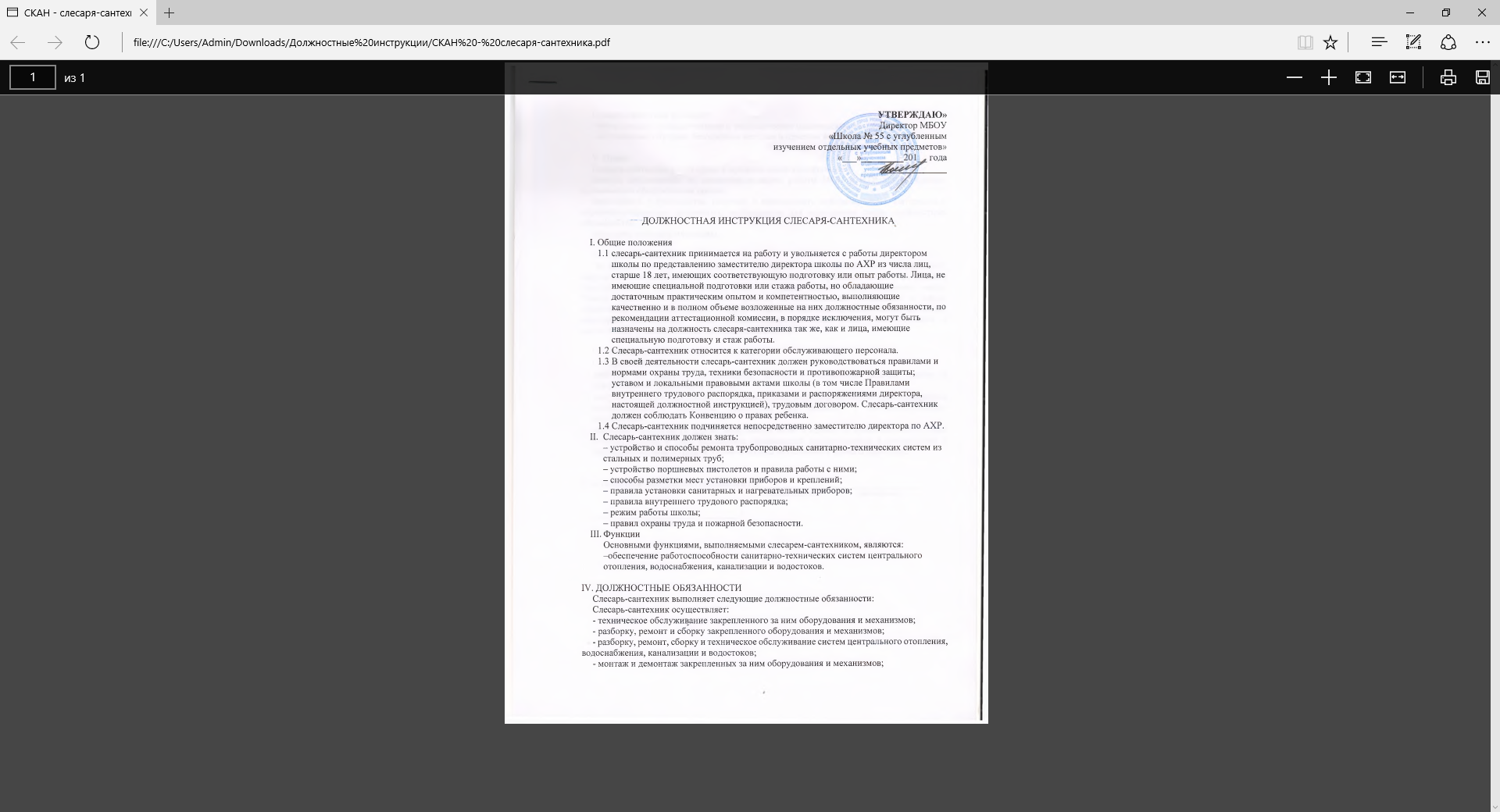 Слесарь-сантехник проходит:- обязательные предварительные и периодические медицинские осмотры;- обязательное обучение безопасным методам и приемам выполнения.V. ПраваСлесарь-сантехник имеет право в пределах своей компетенции:вносить предложения по совершенствованию работы МОП и ИТР, по улучшению технического обслуживания школы;запрашивать у руководства, получать и использовать информационные материалы и нормативно-правовые документы, необходимые для исполнения своих должностных обязанностей;повышать свою квалификацию.VI. ОтветственностьЗа неисполнение или ненадлежащее исполнение своих должностных обязанностей, нарушение законодательства РФ и иных нормативных правовых актов РФ, органов государственной власти Рязанской области, органов местного самоуправления города Рязани, приказов и распоряжений органов, осуществляющих управление в сфере образования в Рязанской области и городе Рязани, Устава школы, коллективного договора, локальных нормативных актов школы слесарь-сантехник несет ответственность в соответствии с действующим законодательством РФ. VII. Взаимоотношения. Связи по должностиСлесарь-сантехник: работает по графику, составленному исходя из 40-часовой рабочей недели и утвержденному директором школы; получает от директора школы и его заместителей информацию нормативно-правового и организационного характера, знакомится под расписку с соответствующими документами; исполняет обязанности других сотрудников МОП в период их временного отсутствия (отпуск, болезнь и т.п.). Исполнение обязанностей осуществляется в соответствии с законодательством о труде и Уставом школы на основании приказа директора.С должностной инструкцией ознакомлен (а), _____________ ____________________                                                                                                         (личная подпись)                      (расшифровка)«_____»_________________ _________ г.                    (дата ознакомления)